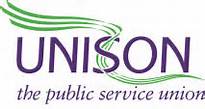 Yorkshire Ambulance Branch19.02.2019 AEMT amendment to contract lettersAEMT staff may receive, or have already received an 'amendment to contract' letter stating a change in ESR code to AEMT had occurred, the code being previously QAT (Qualified Ambulance Technician).  This is due to the Trust initiating an amalgamated Scope of Practice for all Technicians (AEMT/EMT2), UNISON subsequently argued the two roles had different codes in ESR to reflect the qualifications, experience and career progressions of the two roles. Any member who has received an ‘Amendment to Contract letter’ stating this will initiate a move to section 2 -DO NOT SIGN THIS CONTRACT- this is an error. Please contact your line Manager, GSM or Sector Commander, to rescind this letter and re-issue the correct letter.THIS DOES NOT INITATE A FORCED MOVE TO SECTION 2 Please contact yas.unison@nhs.net or your local Steward, Convenor or any Branch committee member for further adviceThank you UNISON Branch Committee 